Author:	Co-Autor(s): Speaker: 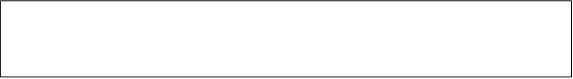 Title: